 Year 10 Spanish – Summer examination  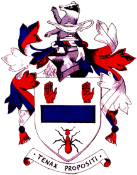 Revision checklistFour skills will be assessed in your summer Spanish exam: Listening, Reading, Speaking and Writing. Each skill has equal weighting. The Speaking and Listening exams will take place before the timetabled exams and a date for both of these will be organised by your teacher. As you begin your revision, complete the table below to see if you know the following topics. You should be able to recognise and accurately spell the vocabulary related to each.You should use the following resources to revise: Viva 2 – re-do reading & writing activities. Viva 2 textbook – vocabulary and grammar pages at the end of each module.Your grammar books – check the grammar notes you’ve taken down in class.¡Buena suerte!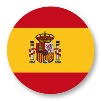 Viva 2 textbook contentSíNoModule 3 – ¡A comer!  (Pages 52 - 71)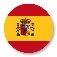 Module 3 – ¡A comer!  (Pages 52 - 71)Module 3 – ¡A comer!  (Pages 52 - 71)Talking about food you like to eat & drinkVerbs of opinion (me gusta/n, me encanta/n, odio, prefiero …)Describing mealtimes – breakfast, lunch & dinnerMaking a sentence negative (Nunca, No … nada)Ordering a meal in a restaurant (3 courses + drinks)Using tú, usted, ustedes appropriatelyDiscussing what food & drink to buy for a partyNear future tense (voy a + infinitive …)Describing a party (using 3 tenses)Using the present, past & future tenses together + time expressionsModule 4 – ¿Qué hacemos? (Pages 76 - 95)Module 4 – ¿Qué hacemos? (Pages 76 - 95)Module 4 – ¿Qué hacemos? (Pages 76 - 95)Arranging to go out with friends Using me gustaría + infinitivePositive & negative reactionsArranging where to meet (al lado de, enfrente de …)Arranging what time to meet (a las seis y media …)Making excusesUsing stem-changing verbs (querer, poder)Talking about getting ready to go outUsing reflexive verbs (ducharse, lavarse)Using time expressions (primero, luego, a veces, finalmente …)Talking about what you are going to wearColours & agreement with items of clothingSaying this/these (este, esta, estos, estas)Talking about your passionDiscussing a problemUsing all 3 tenses in a paragraph with appropriate time expressions